06.05 5 -А клас історія України І. § 27 (читати, уміти усно відповідати на запитання до §).       ІІ. Тестові завдання (письмово в зошиті)Як називалися перші залізниці в Україні? (дві правильні відповіді)А) «Перемишль — Львів»    б)   "Київ - Харків"В) «Одеса — Балта»              г)  " Одеса - Київ"У якому місті вперше було встановлено телефонний зв'язок?А)  Львів                  б) Одеса                в) Миколаїв                 г)  МелітопольНайзнаменитішим київським авіаконструктором бувА)  Олександр Кудашев   б) Ігор Сікорський     в) Сергій ЛебедєвПід чиїм керівництвом в Україні створено першу в Європі електронно-обчислювальну машину — комп’ютер?А) Олександра Кудашева      б)  Ігоря Сікорського       в) Сергія Лебедєва                 Г)  Івана ПулюяЯк називався найбільший у світі на початку 20 століття літак ?А) «Ілля Муромець»     б) «Альоша Попович»     в) «Добриня Микитич» На якому  фото зображено фунекулер?   а)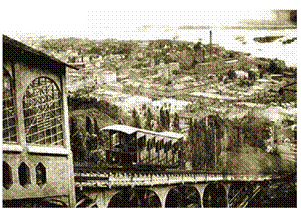 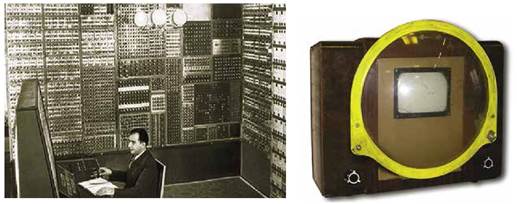  Б)                                                                В)        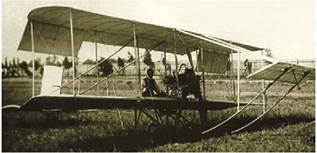 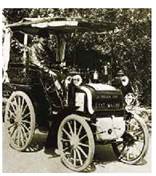 Г)                                                                    Д)   Оберіть твердження, які стосуються діяльності Ігоря СікорськогоА) На літаку "БІС - 2" пролетів 250 мБ) У 1910 р пролетів кілька десятків метрів на літаку власної конструкції К- 1В) Створив перший вітчизняний літак з бензиновим двигуномГ) Створив у 1913 р найбільший в той час літак "Ілля Муромець"Д) На його літаку був здійснений переліт за маршрутом "Петербург - Київ - Петербург"Ж)  У 1905 р за його проектом в Києві збудовано фунікулерВ якому українському місті у 1960 р було започатковано власне виробництво легкових автомобілів?А) Київ               б)  Одеса           в)  Харків           г) Запоріжжя      9.Оберіть твердження, які стосуються центральної вулиці Києва – Хрещатик (три правильні відповіді):А) По цій вулиці у 1891 році вперше в Україні проїхав автомобільБ) Як вулицю Хрещатик почали розбудовувати від 1830-х - 1840-х роківВ) У 1893 році вздовж вулиці було прокладено дві колії парового трамваяГ) Зберігає риси житлового будівництва 16 століття, тут розміщено 44 кам'яниціД) Під час Другої світової війни було зруйновано майже всі будинки вулиціЖ) По цій вулиці вперше проїхав у 1892 році електричний трамвай10. Оберіть твердження, які стосуються площі Ринок А) є центром міста Одеси Б) Через площу була прокладена перша в Україні лінія електричного трамваю В) Зберігає риси міського будівництва 16 століття Г) Із чотирьох боків площу оточують 44 кам'яниці - житлові будівлі Д) Будинки на площі переважно триповерхові Е) Під час Другої світової війни були зруйновані майже всі будинки вулиці11  Як називався перший масовий телевізор?А) "К- 1"       б)  "ЕВМ - 48"        в) "КВН - 49"        г) "БІС -2"12. Найбільший вантажопідйомний літак в світі називається -А) "Мрія"       б)  "Ілля Муромець"    в) "К - 1"     г) "Ан-22"Цікаво знатиПерегляньте відео і дізнаєтеся  більше про  І. Сікорського.https://www.youtube.com/watch?v=CJnexPlfC48https://www.youtube.com/watch?v=_d-jt3vMdwk